ПЕРЕКЛАД ОРИГІНАЛЬНОЇ  ІНСТРУКЦІЇ ПО  ВИКОРИСТАННЮ БЕНЗИНОВОГО ПОДРІБНЮВАЧА  HECHT  6285 XL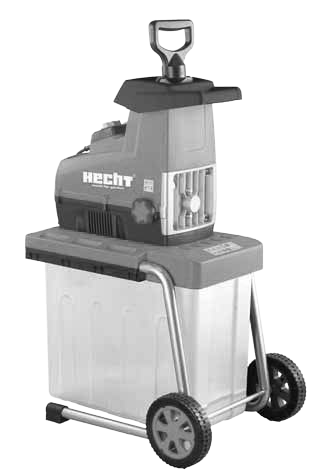 Вітаємо Вас із покупкою продукту марки HECHT. Перед першою операцією уважно прочитайте інструкцію з експлуатації!Цей посібник містить важливу інформацію про безпеку, встановлення, експлуатацію, технічне обслуговування, зберігання та усунення несправностей. Зберігайте цю інструкцію в безпечному місці, щоб мати можливість знайти інформацію в майбутньому  або для інших користувачів. Враховуючи постійний технологічний розвиток та адаптацію до найсуворіших стандартів технічних та конструкторських змін ЄС, можна здійснити без попереднього повідомлення. Фотографії мають лише ілюстративні цілі та можуть не зовсім відповідати самому продукту. Неможливо застосовувати будь-які юридичні претензії, пов’язані з посібником цього оператора. У разі сумнівів зверніться до імпортера чи продавця.СИМВОЛИ БЕЗПЕКИ ............... ......................................... 4ОПИС МАШИНИ ................................................................. 7ІЛЮСТРАТИВНИЙ ПОСІБНИК  ......................................... 8ТЕХНІЧНІ ХАРАКТЕРИСТИКИ ……….. ............................ 10ІНСТРУКЦІЯ ПО ВИКОРИСТАННЯ …………………......... 11ДЕКЛАРАЦІЯ ЄС ПРО ВІДПОВІДНІСТЬ ………………..... 66СИМВОЛИ БЕЗПЕКИОПИС МАШИНИ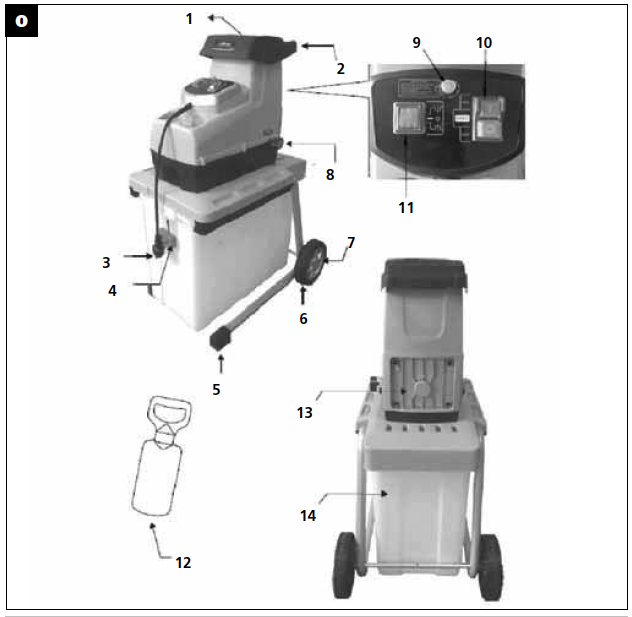 ІЛЮСТРАТИВНЕ  КЕРІВНИЦТВО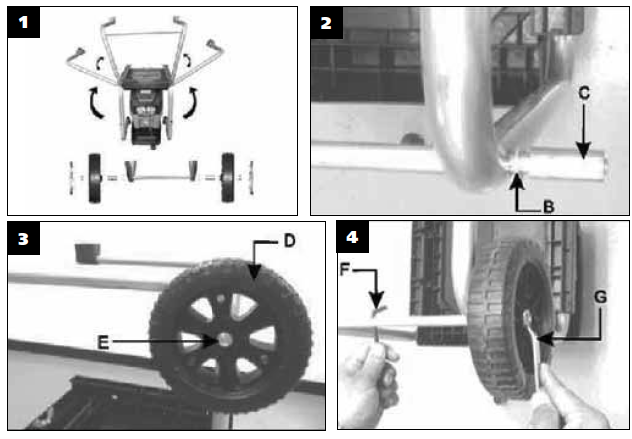 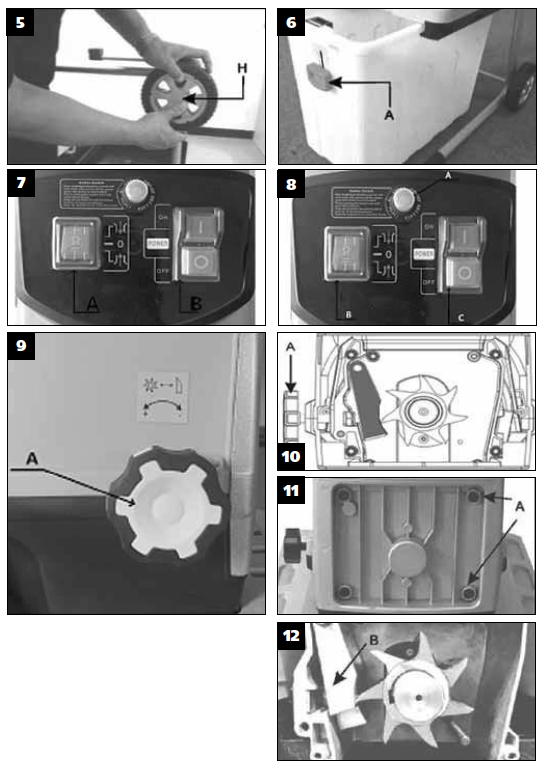 ТЕХНІЧНІ ХАРАКТЕРИСТИКИІНСТРУКЦІЯ ПО ВИКОРИСТАННЮПрочитайте всі інструкції перед використанням цього продукту. Інструкції в безпечному місці, щоб мати можливість знаходити інформацію в майбутньому або для інших користувачів. Будь ласка, ознайомтесь із наступною інформацією, щоб запобігти пошкодженню вашої машини та травмуванню ператора, пошкодженню майна.Прочитайте всі інструкції перед використанням цього продукту. Інструкції в безпечному місці, щоб мати можливість знаходити інформацію в майбутньому або для інших користувачів. Будь ласка, ознайомтесь із наступною інформацією, щоб запобігти пошкодженню вашої машини та травмуванню оператора, пошкодженню майна або смерті.ЗМІСТІнструкція з безпеки…………………………... ................ 12Загальні правила техніки безпеки ................................. 12Робоча зона .................................................................... 13Захисне спорядження .................................................... 13Правила безпеки при роботі з пристроєм .................... 13Електробезпека ............................................................. 14Особиста безпека .......................................................... 15Захист людини ............................................................... 15Залишкові ризики ........................................................... 16Електричні вимоги ......................................................... 16Розпакування ................................................................. 17Збірка ............................................................................. 17ЗБІРКА ШРЕДРА ............................................................ 17Встановлення колекційної  коробки………………........ 18ОПЕРАЦІЯ ..................................................................... 18Введення в експлуатацію ............................................. 18ВКЛ. /ВИКЛ. ................................................................... 18Регулювання напрямку обертання .............................. 18Вивантаження сміттєвого мішка .................................. 18Захист від перевантаження ......................................... 18Початок  роботи ............................................................ 19Регулювальна контролюючої пластина  ..................... 19Спільна робоча інструкція ........................................... 19Догляд та чистка .......................................................... 19Усунення блокування ................................................... 19Проблема стрільби ....................................................... 20ОБСЛУГОВУВАННЯ І ЗАПАСНІ ЧАСТИНИ ................ 20Утилізація ..................................................................... 20Гарантія на продукт ..................................................... 20Примітки за видами попереджень в керівництві:Попередження! Цей знак вказує на інструкції, яких необхідно дотримуватися для запобігання нещасних випадків, які можуть призвести до серйозних тілесних ушкоджень або смерті, і / або до механічних пошкоджень, поломок або пошкоджень.Примітка: ця позначка вказує на підказки, корисні при використанні продукту.Вказівки щодо безпекиПерш ніж ввести цю машину в експлуатацію, ви повинні прочитати інструкції в цьому посібнику.Прочитайте цю інструкцію перед початком експлуатації. Зверніть особливу увагу на інструкцію з безпеки. Якщо ви помітили пошкодження товару або під час розпакування, негайно повідомте про це свого постачальника. Не керувати машиною!Спеціальні умови використанняЦей прилад призначений виключно для використання:- відповідно до опису та інструкціями з безпеки, зазначених у цьому посібнику користувача;- Цей пристрій призначений для подрібнення деревних або волокнистих відходів з саду, таких як жива огорожа і щебінь, гілки, кора і пагони хвойних дерев. Не кладіть камінь, скло, метал, кістки, пластик або тканину в дробарку;Будь-яке інше використання не відповідає призначенню. На більш якісне використання гарантія не поширюється, і виробник не несе ніякої відповідальності. Користувач несе відповідальність за весь збиток, нанесений третім особам і їхньому майну. Несанкціоновані зміни, внесені в машину, виключають будь-яку відповідальність з боку виробника за шкоду, що виникла в результаті цього.Зверніть увагу, що наше обладнання не призначене для використання в комерційних, торгових і промислових цілях. Наша гарантія буде анульована, якщо машина використовується в комерційних, торгових або в аналогічних цілях.Не перевантажуйте машину - використовуйте її тільки в тих межах, для яких вона призначена.ЗАГАЛЬНІ ІНСТРУКЦІЇ З БЕЗПЕКИПід час користування цією машиною дотримуйтесь наступних інструкцій з техніки безпеки, щоб виключити ризик отримання травм або матеріальних збитків. Будь ласка, дотримуйтесь спеціальних інструкцій з техніки безпеки у відповідних главах. У відповідних випадках дотримуйтесь законодавчих директив або правил щодо запобігання нещасних випадків, пов'язаних з використанням машини.Увага! Під час використання цієї машини завжди слід дотримуватися основних заходів безпеки, включаючи наведені нижче, щоб зменшити ризик серйозних травм та / або пошкодження пристрою.УВАГА: ця машина створює електромагнітне поле під час роботи. Це поле може за певних обставин заважати активним чи пасивним медичним імплантатів. Щоб знизити ризик отримання серйозних або смертельних травм, ми рекомендуємо особам з медичними імплантатами проконсультуватися зі своїм лікарем і виробником медичного імплантату перед експлуатацією цього апарату.ПідготовкаОператори повинні пройти належну підготовку з використання, налаштування та експлуатації машини, включаючи заборонені операції.• Уважно прочитайте інструкцію. Будьте ознайомлені з органами управління та правильним використанням обладнання. Витратьте кілька моментів, щоб ознайомитись зі своїм пристроєм перед кожним використанням.• Ніколи не дозволяйте дітям або людям, незнайомим з цими інструкціями, користуватися апаратом. Місцеві правила можуть обмежувати вік оператора.• Ця машина не призначена для використання особами (включаючи дітей) зі зниженими фізичними, сенсорними або розумовими можливостями або відсутністю досвіду та знань, якщо їм не надано нагляд чи інструкцію щодо використання машини особою, відповідальною за їх безпеку. .• Ніколи не працюйте, поки люди, особливо діти, або домашні тварини поруч.• Майте на увазі, що оператор або користувач несе відповідальність за нещасні випадки або небезпеки, що трапляються на інших людей або їх власність.РОБОЧА ЗОНА• Тримайте робочу зону в чистоті і добре освітленою. Захаращені і темні місця викликають нещасні випадки.• Перевірте ландшафт, де буде використовуватися машина, і видаліть всі предмети, такі як камені, іграшки, палки й проведення, які можуть бути захоплені і викинуті. Це може призвести до пошкодження машини або травмі оператора.• Не використовуйте цей апарат у вибухонебезпечному середовищі, наприклад, в присутності легкозаймистих рідин, газів або пилу. Машина створює іскри, що можуть запалити пил або пари.• Не дозволяйте дітям та сторонніх осіб під час роботи на машині. Відволікання може призвести до втрати контролю.ЗАХИСНЕ ОБЛАДНАННЯ• Використовуйте засоби захисту очей. Іскри, що утворюються під час роботи, або осколки, стружки та пил, що виділяються пристроєм, можуть призвести до втрати зору.• Використовуйте протипильну маску. Пил, шкідливий для здоров’я, може утворюватися при роботі з деревом та іншими матеріалами. Ніколи не використовуйте пристрій для роботи з будь-якими матеріалами, що містять азбест!• Одягніть захисні рукавички. Іскри, що утворюються під час роботи, або осколки, стружки та пил, що виділяються пристроєм, можуть призвести до травм.Вказівки щодо безпеки для роботи з пристроєм• Перед початком роботи переконайтесь, що приймальний бункер порожній.• Перед початком роботи переконайтесь, що приймальний бункер порожній.• Тримайте голову, волосся та тіло на відстані від приймального отвору.• Не торкайтеся воронки для наповнення під час роботи. Після вимкнення машини валок дроблення все ще обертається протягом декількох секунд.• Забезпечити рівновагу та хорошу стабільність. Ніколи не нахиляйтеся вперед і ніколи не стояїть вище, ніж пристрій, коли кидаєте матеріал.• Ніколи не кидайте жодних твердих матеріалів, таких як метали, каміння, скло або інші сторонні предмети.• Не використовуйте машину в дощ або негоду. Працюйте лише при денному світлі або при хорошому штучному освітленні.• Не використовуйте апарат, коли ви втомлені, якщо вживали алкоголь,наркотики.Робіть регулярні перерви і працюйте розважливо.• Вимкніть прилад і відключіть його від джерела живлення в таких випадках:- коли ви перестаєте користуватися машиною, під час транспортування або коли ви залишаєте машину без нагляду;- коли ви виконуєте будь-які роботи на пристрої, такі як відмивання, чистка, обслуговування або огляд;- при зміні запчастин;- якщо пошкоджений електричний або подовжувальний кабель;- якщо ви збираєтеся перемістити або підняти машину;- якщо ви відчуваєте незвичайні вібрації або шум (завжди перевірте наявність пошкоджень перед перезапуском приладу);- якщо в машині потрапив сторонній предмет;• Не допускайте накопичення матеріалу в зоні зливу, це може запобігти належному зливу та спричиненню продування матеріалу при отриманні отвору.• Не транспортуйте, не піднімайте не повертайте пристрій при роботі двигуна.• Не кладіть руки, інші частини тіла та одяг у наповнювальну камеру, біля каналу зливу або інших рухомих деталей.  • У разі закупорки в каналі відкриття або випуску вимкніть двигун і від'єднайте штепсельну вилку перед тим, як видалити залишки матеріалу з каналу або отвору.• Переконайтесь, що на двигуні не накопичилося сміття та інші речі, щоб захистити його від пошкодження чи можливої пожежі. Пам’ятайте, що при включенні машин, що працюють на двигуні, починають працювати також усі ріжучі пристрої.ЕЛЕКТРИЧНА БЕЗПЕКАОбережно! Не торкайтеся пошкодженого кабелю та не тягніть за розетку, коли кабель пошкоджений під час роботи. Пошкоджені кабелі збільшують ризик ураження електричним струмом. Якщо блок живлення пошкоджений, його потрібно негайно замінити кабелем без дефектів, щоб уникнути небезпечних ситуацій.• Не піддавайте цю машину дощу, навіть не використовуйте її у вологості.Тримайте хороше освітлення на робочому місці.• Не використовуйте машину на місці, де існує небезпека пожежі чи вибуху.• Захистіть себе від ураження електричним струмом.• Не переносьте та не маніпулюй машиною за допомогою шнура живлення, не тягніть за розетку з розетки, потягуючи шнур живлення. Захистіть шнур живлення від нагрівання, жиру, агресивних рідин та гострих країв.• Перед кожним регулюванням, ремонтом чи технічним обслуговуванням витягніть розетку з розетки.• Регулярно перевіряйте шнур живлення та перевіряйте, чи немає ознак пошкодження чи старіння.• Якщо шнур живлення пошкоджений, нехай він змінився в акредитованому сервісі, щоб запобігти небезпеці.• Не підключайте пошкоджений шнур живлення до джерела живлення і не торкайтеся пошкодженого кабелю до його відключення. Пошкоджений шнур живлення може призвести до контакту з живими частинами.• Працюйте лише в такому місці, куди ви можете безпечно дістатися. Завжди зберігайте нерухоме положення та рівновагу.• Уникайте випадкового запуску. Під час перевезення машини завжди від'єднуйте шнур живлення. Підключаючи вилки до розетки, переконайтесь, що вимикач вимкнено.• При роботі на свіжому повітрі використовуйте тільки подовжувачі, які затверджені та відповідно позначені для цього застосування, та з провідниками відповідного перерізу.• Перевірте пошкоджені деталі. Перед наступним використанням пристрою необхідно оглянути пошкоджені захисні кришки та інші деталі, щоб визначити, чи можуть деталі продовжувати виконувати свої обов'язки. Перевірте регулювання рухомих деталей та їх рухливості, зосередьтеся на тріщинах та зламаних деталях, фіксації та інших обставинах, які можуть загрожувати їхньому обов'язку. Захисне покриття або інша частина, яка пошкоджена, повинна бути відремонтована або змінена акредитованою службою.Несправний комутатор повинен бути змінений в акредитованій службі.• Не використовуйте цю машину, якщо вимкнути її неможливо.• Не використовуйте цей апарат, якщо шнур живлення пошкоджений або завис.• Цей електричний пристрій побудований у відповідності з усіма діючими правилами безпеки, що стосуються цього. Всі ремонти повинні виконуватися тільки кваліфікованими особами, і можуть використовуватися лише оригінальні запчастини.Це може призвести до серйозної небезпеки для користувача в іншому випадку.• Відключіть джерело живлення (наприклад, витягнувши вилку з розетки):Завжди, коли машина без нагляду;Перед усуненням блокування;Перш ніж перевірити, чистити чи працювати на машині;Після аварії в інший предмет;Завжди, коли машина починає вібрувати незрозуміло;При транспортуванні.БЕЗПЕКА• Ця машина не призначена для використання особами (включаючи дітей) з обмеженими фізичними, сенсорними або розумовими здібностями або браком досвіду і знань, якщо вони не були наданінагляд або інструкція по використанню машини особою, відповідальною за їх безпеку.• Необхідно стежити за дітьми, щоб вони не гралися з машиною.• Будьте пильні, стежте за тим, що ви робите, та використовуйте загальний глузд при роботі з цим апаратом.• Не використовуйте цю машину, якщо ви втомилися, хворі або перебуваєте під впливом наркотиків, алкоголю, ліків, або під час вагітності. Момент неуважності при роботі з машиною може призвести до втрати контролю і серйозних травм.• Чи не перестаратися. Зберігайте правильну опору і рівновагу завжди. Це дозволяє краще зберігати контроль над приладом в непередбачених ситуаціях.• Перед включенням машини вийміть будь регулювальний ключ або гайковий ключ. Гайковий ключ або ключ, залишений прикріпленим до обертається машини, може призвести до травми.• Використовуйте захисне спорядження. Завжди надягайте захисні окуляри. Засоби захисту, такі як респіратор, нековзна захисна взуття, каска або засоби захисту органів слуху, що використовуються у відповідних умовах, зменшать травми.• Одягайся правильно. Не носіть просторий одяг або прикраси. Тримайте волосся, одяг і рукавички далеко від рухомих частин. Вільний одяг, прикраси або довге волосся можуть потрапити в рухомі частини.• Тривале використання машини може призвести до порушень кровообігу в руках, викликаним вібрацією. Ці ефекти можуть бути погіршені низькими температурами навколишнього середовища/ або захопленням рукоятки надмірно туго. Період використання ви можете продовжити за допомогою відповідних рукавичок або регулярних перерв. Робіть перерви на роботу. Обмежте кількість впливу в день.ЗАХИСТ ОСОБИБудь готовий! Принаймні про одну з наступних речей:• Підходящий вогнегасник (CO2 або сухий порошок).• Повністю обладнаний аптечку, легко доступний для оператора машини та супроводжуючої людини. Він повинен містити достатню кількість шматочків пов’язки для поранень / різання ран.• Мобільний телефон або інший пристрій для швидкого виклику рятувальної служби.Не працюйте поодинці. Має бути поруч інша людина, яка знає принципи надання першої допомоги.Супровідний чоловік повинен тримати безпечну відстань від вашого робочого місця, але він / вона повинен мати можливість бачити вас весь час! Працюйте лише в таких місцях, де ви можете швидко викликати рятувальну службу!• У разі будь-якої травми завжди діяти відповідно до принципів надання першої допомоги.• Якщо когось порізали, накрийте рану чистою ганчіркою і сильно натисніть, щоб зупинити приплив крові.• Люди з поганим кровообігом, які піддаються надмірній вібрації, можуть зазнати травм кровоносних судин або нервової системи. Вібрація може спричинити появу таких симптомів у пальцях, руках чи зап'ястях: «Засинання» (оніміння), поколювання, біль, колючі відчуття, зміна кольору шкіри або шкіри. Якщо виникає будь-який з цих симптомів, зверніться до лікаря!У випадку пожежі:• Якщо пожежа надходить з двигуна або дим з’являється з будь-якої іншої частини, крім витяжної вентиляції, спочатку відсторонитися від виробу, щоб забезпечити вашу фізичну безпеку.• Вимкніть машину та відключіть джерело живлення.• Використовуйте на вогні вогнегасник CO2 або сухий порошок, щоб запобігти його поширенню.• Панічна реакція може призвести до пожежі та інших пошкоджень.МОЖЛИВІ РИЗИКИ • Навіть якщо пристрій використовується відповідно до інструкцій, неможливо усунути всі ризики, пов'язані з його експлуатацією. Наступні ризики можуть виникнути в зв'язку з конструкцією пристрою:• Механічна небезпека, викликана різанням і викидом.• Небезпека ураження електричним струмом, викликана дотиком до деталей, що знаходяться під високою напругою (прямий контакт), або до деталей, які потрапили під високу напругу через відмову пристрою (непрямий контакт).• Небезпека перегріву, що викликає опіки або опіки, а також інші травми, викликані можливим контактом з високотемпературними об'єктами або матеріалами, включаючи джерела тепла.• Шумовий ризик, що призводить до втрати слуху (глухота) і іншим фізіологічних розладів (наприклад, втрата рівноваги, втрата свідомості).• Ризик вібрації (що призводить до судинних і неврологічних ушкоджень в системі «рука-рука», наприклад, так звана «хвороба білого пальця»).• Небезпеки, викликані контактом з шкідливими рідинами, газом, туманом, димом і пилом або їх вдиханням, пов'язані з викидами (наприклад, при вдиханні).• Небезпека пожежі або вибуху пов'язана з протокою палива.• Небезпеки, викликані недотриманням ергономічних принципів при конструюванні машини, наприклад, небезпеки, викликані нездоровим положенням тіла або надмірним перезарядом і ненатурально анатомією руки людини, стосуються конструкції ручки, рівноваги машини та використання з зубочистки.• Небезпеки, викликані несподіваним запуском, несподіваним перевищенням оборотів двигуна, викликаним несправністю/ відмовою системи управління, пов'язані з несправностями ручки і розміщення водіїв.• Небезпеки, викликані неможливістю зупинити машину в найкращих умовах, пов'язані з надійністю рукоятки і розміщенням пристрою вимкнення двигуна.• Небезпеки, викликані дефектом системи управління машиною, пов'язані з надійністю рукоятки, розташуванням водіїв і маркуванням.• Небезпеки, викликані розривом (ланцюга) під час бігу.• Небезпеки, викликані зйомкою предметів або розбризкуванням рідин.ЕЛЕКТРИЧНІ ВИМОГИ• Машина повинна бути підключена до розетки або розетки напруги та струму, зазначених на етикетці.• Підключіть пристрій лише на штепсельному пристрої із захисним пристроєм, щоб запобігти струму розмивання (FI перемикач) з номінальним струмом несправності не більше 30 мА.• Використовуйте тільки подовжувачі типу, затвердженого для застосування, та з провідниками відповідної колії.• Поперечний переріз подовжувача провідника зростає пропорційно довжині та потужності підключеного обладнання. Зверніться до вибору кабелю з правильним перерізом з фахівцем у галузі електроніки.• Завжди використовуйте лише один подовжувач потрібної довжини.• Під час роботи на свіжому повітрі використовуйте лише подовжувачі, які затверджені та відповідно позначені для цієї програми.• Барабан з кабелем перед тим, як повністю розмотати. Переконайтесь, що шнур не пошкоджений.Обережно! Не торкайтеся пошкодженого кабелю та не тягніть за розетку, коли кабель пошкоджений під час роботи. Пошкоджені кабелі збільшують ризик ураження електричним струмом. Якщо блок живлення пошкоджений, його потрібно негайно замінити кабелем без дефектів, щоб уникнути небезпечних ситуацій.Примітка: У разі сумнівів, зверніться до свого постачальника електроенергії або до електрика, чи ваш домашній зв’язок відповідає цим вимогам.• Розмістіть шнур живлення таким чином, щоб він не заважав роботі та уникнути пошкоджень.• Зберігайте шнур від тепла, корозійних рідин та гострих країв.• Під час відключення шнура живлення не тягніть за шнур.• Якщо сервісний кабель пошкоджений, нехай він змінився в акредитованому сервісі, щоб запобігти небезпеці• Не переносьте та не маніпулюйте апаратом службовим кабелем, не тягніть вхід для розетки з розетки, потягнувши службову кабель. Захистіть службовий кабель від нагрівання, жиру та гострих країв.Розпакування• Обережно вийміть виріб з коробки.• Уважно огляньте всі частини. Якщо якась деталь пошкоджена або відсутня, зверніться до свого дилера або до авторизованого сервісного центру.• Не викидайте пакувальні матеріали, поки ви не ретельно перевірили, чи не залишилися вони в складі товару.• Частини упаковки (поліетиленові пакети, скріпки для паперу тощо) не залишаються в недоступному для дітей місці, вони можуть стати можливим джерелом небезпеки. Не дозволяйте дітям грати з поліетиленовими пакетами, фольгою або дрібними деталями. Існує небезпека ковтання або задухи!• Утилізацію слід проводити відповідно до норм, що діють у країні, в якій встановлено обладнання.• Переконайтесь, що мішки та контейнери з пластикового матеріалу залишаються вільно розсіяними в навколишньому середовищі, оскільки вони забруднюють його.• Якщо у вас виникли сумніви, не користуйтеся апаратом, а перевірте це в авторизованому сервісному центрі.Вміст упаковкикорпус машини, коробка збору, 2-х опорна нога, штовхач.Стандартні аксесуари можуть бути змінені без попереднього повідомлення.Цей виріб вимагає складання. Перед використанням пристрій повинен бути правильно зібраний.Якщо ви помітили пошкодження транспорту або під час розпакування, негайно повідомте про це свого постачальника. Не керуйте машиною! Ми рекомендуємо зберегти пакунок для подальшого використання. Пакувальні матеріали повинні все-таки перероблятися або утилізуватися відповідно до відповідного законодавства. Сортуйте різні частини упаковки за матеріалами та роздайте їх у відповідні місця збору. Для отримання додаткової інформації зверніться до місцевої адміністрації.ЗбірЗБЕРІГАННЯ ШРЕДА1. Переверніть подрібнювач догори дном і поверніть ноги вгору. (мал. 1)2. Проведіть поставлену колісну вісь (A) через відповідні отвори. (мал. 1)3. Покладіть поставлену втулку шайби (B) та втулку (C) на вісь колеса. (мал. 2)4. Будь ласка, колеса (D) і встановіть гайку вручну (E). (мал. 3)5. За допомогою наданого шестигранного ключа (F) закріпіть колесо колеса і одночасно міцно зафіксувати гайку за допомогою гайкового ключа (G). (мал. 4)6. Нарешті, підтягніть кришку колеса (Н) до центру колеса. (мал. 5)УВАГА: Будьте обережні при укладанні пристрої на колеса, так як пристрій має нерівномірний розподіл ваги при нахилі і при транспортуванні на колесах.ВСТАНОВИТИ КОЛЕКЦІЙНУ КОРОБКУ1. Натисніть кнопку блокування (A), а потім вставте коробку для збирання в салон. (мал.6)2. Натисніть кнопку блокування вгору.РОБОТАВВЕДЕННЯ В ЕКСПЛУАТАЦІЮПереконайтеся, що напруга мережі відповідає даним на табличці. Для підключення пристрою використовуйте подовжувач (подовжувач в комплект не входить).ВКЛ/ ВИМК.Попередження! Переконайтеся, що напруга мережі відповідає даним на заводській табличці.Заповнює воронка повинна бути порожньою.1. (3) підключіть подовжувальний кабель.2. Поставте перемикач напрямку обертання (11) у положення «косого».3. Щоб увімкнути, натисніть кнопку ON (10).4. Для вимкнення натисніть кнопку OFF (10).РЕГУЛЯЦІЯ НАПРАВЛІННЯ РОТАЦІЇПерш ніж змінювати напрямок обертання, завжди вимикайте машину і чекайте, поки дробильний валик повністю зупиниться.Позиція «Indraft»Поставте перемикач напрямку обертання в положення «косого» (безперервна робота): матеріал втягується і подрібнюється.Положення "Зворотний"Поставте перемикач напрямку обертання у положення "назад" (робота крана): матеріал вийде.РОЗБІР МІШКАПорожній мішок із сміттям вчасно. Майте на увазі, що мішок із сміттям під каналом скидання заповнений нерівномірно!1. Вимкніть машину.2. Розблокуйте мішок із сміттям із запобіжним перемикачем (див. 6 A) у положенні „OFF”.3. Вийміть мішок із сміттям з шасі і випорожніть його.4. Перш ніж ковзати мішок із сміттям на шасі, переконайтесь, що навколо запобіжного вимикача немає деревних відколів.5. Пересуньте мішок із сміттям на корпус і поставте запобіжний вимикач назад у положення «ON».Перевантажування захистПристрій автоматично відключається при перевантаженні двигуна, наприклад, заблокований ролик з товстими гілками.ПОЧАТИ СПОЧАТКУ1. Дайте двигуну охолонути.2. Натисніть кнопку миттєвого контакту (див. 8 / A).3. Увімкніть пристрій.після відключення живлення Пристрій не перезапускається автоматично після відновлення напруги.РЕГУЛЮВАННЯ ТОРМОЗНОЙ ПЛИТИПеред першою операцією або якщо результат роздавлювання неефективний, наполеглива пластина повинна бути правильно встановлена. Кондиціювання нових машин може зажадати коригування упорної пластини з більш короткими інтервалами. Ви дізнаєтеся час для регулювання упорної пластини, коли ви бачите, що подрібнений матеріал тільки стисло і не відділ юта належним чином.1. Встановіть перемикач напрямку обертання в положення «назад».2. Увімкніть пристрій.3. Поверніть регулювальний гвинт (9 / A) за годинниковою стрілкою, поки не почуєте тертя. Запекла пластина стосується дробить ролика (12 / B) і правильно встановлена.Щоб уникнути надмірного зношення, не надто регулюйте наполегливу пластину.ЗАГАЛЬНА ІНСТРУКЦІЯ З РОБОТИ• З міркувань безпеки пристрій не може працювати без належного розміщеного мішка для сміття.• Тримайте гілки, поки вони автоматично не затягуються.• Не перевантажуйте машину, дотримуйтесь швидкості роботи ролика.• Щоб запобігти засміченню, обертайте мляві садові відходи та більш тонкі гілки великими гілками.• Перед подрібненням видалити всі залишки коренів землі та каміння.• Не подрібнюйте м'який і вологий матеріал, наприклад, кухонні відходи, або компостувати його безпосередньо.• Зберігайте кілька сухих гілок до кінця, щоб використовувати їх як пристрій для чищення.• Вимкніть машину після того, як пройде весь матеріал. Інакше дробильний валик може заблокуватися.ОБСЛУГОВУВАННЯ ТА ОЧИЩЕННЯРоботу, яка не вказана в цьому посібнику, можна виконати тільки в авторизованому сервісному центрі. Використовуйте тільки оригінальні запчастини. Одягаючи пару садових рукавичок (не постачаються) поверніть лезо. Перш ніж розпочати будь-які роботи з технічного обслуговування, зупиніть подрібнювач, відключіть його від мережі та зачекайте, поки лезо перестане обертатися, перш ніж продовжувати.Генеральне прибирання та технічне обслуговування• Чи не бризкайте подрібнювач водою.• Пристрій, колеса і вентиляційні отвори завжди містяться в чистоті. Чистіть тільки щіткою або м'якою тканиною і ніколи не використовуйте розчинники або засоби для чищення.• Перед кожним використанням переконайтеся, що пристрій не пошкоджена, в кінцевому підсумку захисне обладнання не ушкоджене, і зверніть увагу на вільні та зношені компоненти.• Перевірте надійність затягування всіх гайок, болтів і гвинтів.• Перевірте кришки і захисне обладнання на наявність пошкоджень і правильне положення. Замінити при необхідності.• Зберігайте пристрій у сухому і недоступному для дітей місці.• Чи не загортати пристрій в не дихати матеріал, так як це може призвести до утворення вологи.ОЧИЩЕННЯ БЛОКАД1. Натисніть на ручку і витягнути його з розетки. Повертайте ручку, поки кришка корпусу не звільниться, і підніміть кришку корпусу.2. Видаліть предмети, що блокують подрібнювач, і при необхідності очистити внутрішню частину корпусу.3. Закрийте кришку корпусу і закріпити її, затягнувши ручку.ВИРІШЕННЯ ПРОБЛЕМПопередження! Дефекти, які неможливо виправити за допомогою цієї таблиці, можуть бути виправлені лише авторизованим сервісним центром.ОБСЛУГОВУВАННЯ І ЗАПАСНІ ЧАСТИНИ• Обслуговуйте ваш пристрій кваліфікованим персоналом з ремонту, використовуючи лише однакові запчастини.Це забезпечить збереження безпеки пристрою.• Якщо вам потрібна технічна консультація, ремонт або оригінальні запчастини, зверніться до найближчого до вас уповноваженого сервісного центру WERCO. Інформацію про місця обслуговування, відвідайте www.hecht.cz.• Замовляючи запчастини, будь ласка, вкажіть номер деталі, це можна знайти на веб-сайті www.hecht.cz.ВІДХОДИ• Утилізуйте свій пристрій, аксесуари та упаковку відповідно до вимог охорони навколишнього середовища в центр збору вторинної переробки.• Ця машина не належить до побутових відходів. Бережіть навколишнє середовище та перенесіть цей пристрій у визначені пункти збору, де він буде отриманий безкоштовно. Для отримання додаткової інформації зверніться до місцевої влади або найближчого пункту збору. Неправильне утилізація може бути покарана відповідно до національних норм.ГАРАНТІЯ ТОВАРУ• Наш гарантійний термін якості цього продукту становить 24 місяці.• Для корпоративних, комерційних, муніципальних та інших, ніж приватних цілей, гарантійний термін якості зменшується на 12 місяців відповідно до законодавчих положень.• Всі вироби призначені для домашнього використання, за винятком випадків, коли в інструкції з експлуатації чи в інструкції з експлуатації є інша інформація. Якщо використовується інше чи суперечить інструкції, позов не визнається законним.• Невідповідний вибір товару та те, що виріб не відповідає вашим вимогам, не можуть бути приводом для скарги. Покупець знайомий із властивостями товару.• Покупець має право попросити продавця перевірити функціональність товару та ознайомитись з його експлуатацією.• Обов'язковою умовою для отримання гарантійних претензій є дотримання інструкцій щодо експлуатації, обслуговування, очищення, зберігання та обслуговування.• Пошкодження, спричинені природним зносом, перевантаженням, неправильним використанням або втручанням поза межами авторизованого сервісу протягом гарантійного періоду, виключаються з гарантії.• Гарантія не стосується зносу, спричиненого звичайним використанням.• Гарантія не поширюється на зношування компонентів, відомих як звичні витратні матеріали (наприклад, тарифи на обслуговування, фільтри, лопаті, клинові ремені та зубчасті ремені, ланцюги, вуглеці, ущільнювачі, свічки запалювання, підшипники ...).• З гарантії виключаються знос виробу або деталей, викликаний нормальним використанням виробу або його частин та інших деталей, що підлягають природному зносу.• Якщо товар продається за нижчою ціною, гарантія не покриває дефекти, щодо яких було узгоджено нижчу ціну.• Пошкодження внаслідок дефектів матеріалу або помилок виробника будуть усунені безкоштовно шляхом доставки або ремонту заміною. Передбачається, що продукт повертається до нашого сервісного центру в розібраному вигляді та з підтвердженням придбання.• Інструменти для чищення, технічного обслуговування, огляду та вирівнювання не є гарантійним актом та є платними послугами.• Для ремонту, який не підлягає гарантії, його можна відремонтувати в нашому сервісному центрі як платну послугу. Наш сервісний центр буде радий скласти бюджет витрат.• Ми розглянемо лише товари, які були доставлені чистими, комплектними, у разі відправлення також достатньо упакованими та оплаченими. Товари, надіслані як неоплачені, як громіздкі товари, експрес або спеціальною доставкою - не приймаються.• У разі виправданих гарантійних вимог зверніться до нашого сервісного центру. Там ви отримаєте додаткову інформацію про обробку претензій.• Інформацію про місця обслуговування див. На веб-сайті www.hecht.cz.• Ми утилізуємо ваші старі електроприлади безкоштовно.Шум вимірювали відповідно до стандартів та положень, викладених у декларації про відповідність. У ході подальшої розробки технічні та конструкторські зміни можуть бути здійснені без попереднього повідомлення. Тому всі розміри, вказівки та дані, що містяться в цьому посібнику, не гарантуються. З цієї причини неможливо реалізувати будь-які юридичні претензії, пов’язані з посібником цього оператора.Декларація ЄС про відповідністьМи, виробник пристрою та власник документів на видачу цієї "Декларації про відповідність ЄС".Werco spol. s r.o., za mlýnem 25/1562, 147 00 Praha 4, Czech Republic, IčO 61461661Декларуйте на нашу власну відповідальність.МашинаБензиновий подрібнювачТоргове найменування та типHECHT 6285 XLМодель Gy6610Порядок, що використовується для оцінки відповідностіВідповідно до Директиви 2000/14 / ЄС, Додаток VI. зі змінами, внесеними до 2005/88 / ЄС.Ваша машина повинна використовуватися з обережністю. Тому на машині були розміщені наклейки, щоб наочно нагадувати вам про основні запобіжні заходи, яких слід дотримуватися під час використання. Їх значення пояснюється нижче.Ці наклейки розглядаються як частина машини, і їх ні в якому разі не можна знімати з машини. ПОПЕРЕДЖЕННЯ. Зберігайте знаки безпеки чіткими та видимими на обладнанні. Замініть знаки безпеки, якщо вони відсутні або нерозбірливі.Правильне тлумачення цих символів дозволить вам керувати інструментом  краще і безпечніше. Будь ласка, вивчіть їх і дізнайтеся їх значення.﻿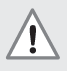 Наступні попереджувальні символи повинні нагадувати про запобіжні заходи, яких слід дотримуватися під час роботи з машиною.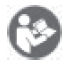 Прочитайте інструкцію.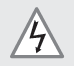 Увага! Небезпечна напруга! Небезпека ураження електричним струмом!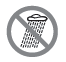 Не використовуйте цей продукт під дощем і не виходьте на вулицю під час дощу.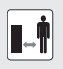 Тримайте інших людей і домашніх тварин на безпечній відстані.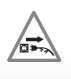 Завжди тримайте кабель подалі від джерел тепла, масла чи гострих країв. Якщо кабель пошкоджений або заплутався, негайно вийміть вилку з мережі.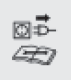 Завжди відключайте машину від електромережі перед оглядом, ремонтом чи ремонтом чищення, якщо вона пошкоджена або заплутана.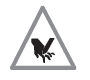 Увага! Небезпека травм, викликаних обертовою пластиною ножа!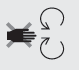 Ризик отримання травм при обертанні деталей.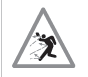 Загроза отримання травм викинутих деталей.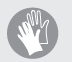 Носіть захисні рукавички!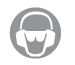 Використовуйте засоби захисту очей та вух.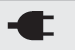 Напруга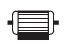 Потужність двигуна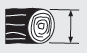 Максимальний діаметр подрібнених гілок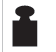 Вага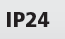 Захист від проникнення води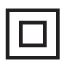 Машина має захисну ізоляцію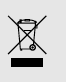 Не викидайте електроприлади з побутовими відходами.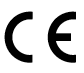 Продукт відповідає стандартам ЄС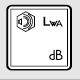 Дані LWA Рівень шуму Lwa в дБ.1Завантажувальний бункер2Ручка3Вилка4Кнопка блокування5Опорна стопа6Колесо7Кришка колеса8Регулятор контрпліти9Вимикач безпеки10Перемикач включення / вимкнення11Перемикач вперед / назад12Матеріал натискання13Задня кришка14Колекційна коробкаНапруга живлення230-240 V / 50 HzПотужність (S6 40%)2800 W*Швидкість обертання без навантаження2200 min-1Макс. швидкість обертання леза60 min-1Товщина гілокØ 44mm**Вага14 kг.Збір ловця60 л.IP-кодIP24Клас захистуIIЗаміряний рівень шумового тиску в місці експлуатації згіднодо EN ISO 11201 a EN ISO 3744LpA = 92,3 dB(A)Технічні характеристики можуть бути змінені без попереднього повідомлення.* Безперервна робота з переривчастим завантаженням (4 хв навантаження - 6 хв холостого ходу).** Макс. діаметр подрібнених гілок залежить від породи деревини та стану матеріалу для виготовлення плівок. Для листяних порід деревини (наприклад, дубових / букових дерев) максимальний діаметр подрібнених гілок менший, ніж хвойних порід (наприклад, деревина сосни / ялини). Для сухої або твердої деревини товщина полотна також може бути зменшена.ПроблемаМожлива причинаВирішення проблемМашина не спрацьовуєКріпильна ручка не була повністю затягнутаЗатягніть регулювальну ручкуМашина не спрацьовуєЖивлення вимкнено  Увімкніть живленняМашина не спрацьовуєРозетка мережі несправна Перевірте розеткуМашина не спрацьовуєПодовжувач пошкодженийПеревірте кабель, замініть його, якщо він пошкодженийМатеріал, який потрібно подрібнити, не затягуєтьсяМатеріал, який потрібно подрібнити, занадто м'якийСкористайтеся продерером або додайте сухі гілкиМатеріал, який потрібно подрібнити, не затягуєтьсяЗастряглий матеріал у верстатіОчистити застряглий матеріалНадмірна вібрація / шум Болт леза розпущений Затягніть болт лезаНадмірна вібрація / шумРізальне лезо пошкоджено  Замініть лезоНадмірна вібрація / шумМашина пошкоджена всерединіПеревірте в авторизованому сервісному центрі 